Vänsterpartiet Västra Götalandsregionen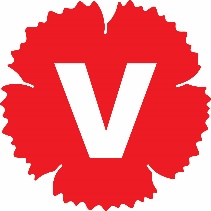 2022-05-15RegionfullmäktigeUtbildning om Nationella minoriteter för förtroendevaldaNationella minoriteter är en del av kulturarvet. Den etniska och kulturella mångfalden har en lång historisk tradition i vårt avlånga land. De minoriteterna är Sveriges urbefolkning samerna, tornedalingarna, sverigefinnarna, romerna och judarna. Dessa minoriteter har en uttalad samhörighet men även en egen religiös, språklig eller kulturell tillhörighet och en vilja att behålla sin identitet. Vänsterpartiet vill att regionen aktivt arbetar med att sprida kunskap om de nationella minoriteterna och teckenspråkigas rättigheter. Regionens arbete med nationella minoriteter och urfolk styrs av lagstiftningen om nationella minoriteter och minoritetsspråk (2009:724) och förordningen om nationella minoriteter och minoritetsspråk (2009:1299). 1 januari 2019 trädde den reviderade lagen i kraft, vars syfte var att ytterligare stärka de nationella minoriteternas rättigheter. Den nya lagen innebär bland annat att regionen är skyldig att anta mål och riktlinjer för det minoritetspolitiska arbetet och att stärka ungas möjligheter till delaktighet.Regionen har en introduktionsdag för Nyvalda ledamöter i regionfullmäktige i början på varje ny mandatperiod. Upplägget för introduktionsdagen är ett gediget bra program som ger den nyvalde ledamoten en bra bild om den demokratiska grunden, regionens välfärdsuppdrag, styrmodellen, krav i lagen, roller och uppdraget i sin helhet. Den här introduktionsdagen behöver kompletteras med information och kunskapsupplyssning om Nationella minoriteter. En sådan upplysning behövs i utbildningen för de folkvalda som tillträder uppdraget i regionen. Regionen och dess olika styrande delar säkerställs när samtliga förtroendevalda får kunskaper om minoritetslagen. Utbildningen kommer att bidra till en medvetenhet bland förtroendevalda att de i varje beslut gör de avvägningarna som behövs, tar ställning och fattar beslut med hänsyn till lagen. Med bakgrund till detta föreslår jag,Att Introduktionsdagen för Nyvalda ledamöter ska innehålla utbildning om Nationella minoriteter och Minoritetslagen. Marjan Garmroudi (v) 